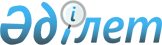 О внесении изменений и дополнений в решение ХIХ сессии областного маслихата V созыва от 9 декабря 2013 года № 194-V "Об областном бюджете на 2014-2016 годы"
					
			Утративший силу
			
			
		
					Решение областного маслихата Атырауской области от 10 апреля 2014 года № 236-V. Зарегистрировано Департаментом юстиции Атырауской области 11 мая 2014 года № 2908. Утратило силу решением областного маслихата Атырауской области от 13 марта 2015 года № 367-V      Примечание РЦПИ.

      В тексте документа сохранена пунктуация и орфография оригинала.

      Ескерту. Утратило силу решением областного маслихата Атырауской области от 13.03.2015 № 367-V.



      В соответствии со статьей 108 Бюджетного кодекса Республики Казахстан от 4 декабря 2008 года, подпунктом 1) пункта 1 статьи 6 Закона Республики Казахстан от 23 января 2001 года "О местном государственном управлении и самоуправлении в Республике Казахстан" и  Постановлением Правительства Республики Казахстан от 1 апреля 2014 года № 293 "О корректировке показателей республиканского бюджета на 2014 год и о внесении изменений и дополнений в постановление Правительства Республики Казахстан от 12 декабря 2013 года № 1329 "О реализации Закона Республики Казахстан "О республиканском бюджете на 2014 – 2016 годы"", областной маслихат V созыва на очередной XХІІ сессии РЕШИЛ:



      1. Внести в решение ХIХ сессии областного маслихата от 9 декабря 2013 года № 194-V "Об областном бюджете на 2014-2016 годы" (зарегистрировано в реестре государственной регистрации нормативных правовых актов за № 2832, опубликовано 11 января 2014 года в газете "Прикаспийская коммуна") следующие изменения и дополнения:



      в пункте 1:

      цифры "131 739 280" заменить цифрами "138 604 588";

      цифры "58 459 294" заменить цифрами "57 052 183";

      цифры "72 696 007" заменить цифрами "80 968 426";

      цифры "144 319 461" заменить цифрами "150 536 288";

      цифры "3 086 931" заменить цифрами "3 139 428";

      цифры "3 974 560" заменить цифрами "4 027 057";

      цифры "4 159 800" заменить цифрами "4 808 281";

      цифры "4 177 800" заменить цифрами "4 826 281";

      цифры "-19 826 912" заменить цифрами "-19 879 409";

      цифры "19 826 912" заменить цифрами "19 879 409";



      в пункте 8:

      цифры "1 628 237" заменить цифрами "2 254 476";

      цифры "50 000" заменить цифрами "200 000";

      цифры "7 299 507" заменить цифрами "7 518 892";

      цифры "8 468" заменить цифрами "8 675";

      дополнить строками следующего содержания:

      "21 600 тысяч тенге - на выплату государственной адресной социальной помощи;

      10 881 тысяч тенге - на выплату государственных пособий на детей до 18 лет;

      1 622 098 тысяч тенге - на выплату ежемесячной надбавки за особые условия труда к должностным окладам работников государственных учреждений, не являющихся государственными служащими, а также работников государственных предприятий, финансируемых из местных бюджетов;

      17 952 тысяч тенге - на увеличение государственного образовательного заказа на подготовку специалистов в организациях технического и профессионального образования;

      88 020 тысяч тенге - на увеличение размера стипендий обучающимся в организациях технического и профессионального образования;

      4 574 тысяч тенге - на увеличение размера стипендий обучающимся в организациях технического и профессионального, послесреднего образования на основании государственного образовательного заказа местных исполнительных органов;

      8 860 тысяч тенге - на поддержку использования возобновляемых источников энергии;

      2 500 000 тысяч тенге - на финансирование приоритетных проектов транспортной инфраструктуры;"



      в пункте 10:

      цифры "3 038 256" заменить цифрами "3 136 286";

      цифры "2 500 000" заменить цифрами "1 347 430";

      дополнить строками следующего содержания:

      "114 206 тысяч тенге - на строительство объекта здравоохранения;

      900 815 тысяч тенге - на реконструкцию дороги в аэропорт и площади перед аэровокзалом со стоянками в городе Атырау. На реконструкцию дороги в аэропорт в городе Атырау;

      251 755 тысяч тенге – на реконструкцию дороги в аэропорт и площади перед аэровокзалом со стоянками в городе Атырау. На реконструкцию площади перед аэровокзалом со стоянками и моста через канал в городе Атырау;

      282 436 тысяч тенге - на развитие индустриальной инфраструктуры в рамках программы "Дорожная карта бизнеса - 2020";

      929 492 тысяч тенге - на реализацию проекта в рамках XI Форума межрегионального сотрудничества Казахстана и России;

      648 993 тысяч тенге - на увеличение уставных капиталов специализированных уполномоченных организаций;"



      в пункте 11:

      цифры "6 031 171" заменить цифрами "7 013 114", в том числе:

      цифры "609 393" заменить цифрами "622 930";

      цифры "1 629 159" заменить цифрами "2 545 068";

      цифры "2 361 167" заменить цифрами "2 413 664";



      в пункте 14:

      цифры "50 000" заменить цифрами "34 901";

      цифры "6 299" заменить цифрами "63 299";

      цифры "1 186 220" заменить цифрами "2 186 220";

      дополнить строками следующего содержания

      "10 968 тысяч тенге - на установку и содержание интернет сети аппаратам сельских округов и школам Курмангазинского района;

      233 100 тысяч тенге - на капитальный ремонт объектов образования;

      97 500 тысяч тенге – на установку пожарной сигнализации в учреждениях образования;

      20 000 тысяч тенге - на обеспечение жильем отдельных категорий граждан;

      170 000 тысяч тенге - на приобретение специальной техники для жилищно-коммунального хозяйства;

      26 300 тысяч тенге - на текущее содержание учреждений культуры;

      100 000 тысяч тенге – на текущий и капитальный ремонт памятников участникам Великой Отечественной Войны к празднованию 70-летия Победы;

      24 789 тысяч тенге – на фонд оплаты труда медицинских работников и затраты на оказание консультативно-диагностических услуг гражданам в период прохождения призывной комиссии;"



      в пункте 15:

      цифры "2 534 456" заменить цифрами "2 530 976";

      цифры "3 697 378" заменить цифрами "3 660 378";

      цифры "62 498" заменить цифрами "76 128";

      дополнить строками следующего содержания:

      "3 794 тысяч тенге - на развитие коммунального хозяйства;

      110 тысяч тенге - на разработку проектно-сметной документации на строительство объекта образования;

      29 281 тысяч тенге – на строительство административного здания аппарата акима Алмалинского сельского округа Махамбетского района;"



      дополнить пунктом 22 следующего содержания:

      "22. Произведенные кассовые расходы по специфике 431 "Строительство новых объектов и реконструкция имеющихся объектов" программы 8 1 271 016 "Развитие объектов культуры" в сумме 570 254 014 тенге перенести на специфику 431 "Строительство новых объектов и реконструкция имеющихся объектов" программы 13 9 271 048 "Реализация проектов в рамках XI Форума межрегионального сотрудничества Казахстана и России."



      2. Приложение 1 изложить в новой редакции согласно приложению к настоящему решению.



      3. Контроль за исполнением настоящего решения возложить на председателя постоянной комиссии областного маслихата по вопросам бюджета, финансов, экономики, промышленности и развития предпринимательства (А. Жубанов).



      4. Настоящее решение вводится в действие с 1 января 2014 года.      Председатель сессии                        У. Жанбала      Секретарь маслихата                        С. Лукпанов

Приложение к решению ХХІІ  

сессии областного маслихата 

от 10 апреля 2014 года № 236-VПриложение № 1 к решению ХХ

сессии областного маслихата

от 30 января 2014 года № 211-V Областной бюджет на 2014 год
					© 2012. РГП на ПХВ «Институт законодательства и правовой информации Республики Казахстан» Министерства юстиции Республики Казахстан
				КатегорияКатегорияКатегорияКатегорияСумма (тысяч тенге)КлассКлассКлассСумма (тысяч тенге)ПодклассПодклассСумма (тысяч тенге)НаименованиеСумма (тысяч тенге)12345I. Доходы1386045881Налоговые поступления5705218301Подоходный налог330038272Индивидуальный подоходный налог3300382703Социальный налог192005081Социальный налог1920050805Внутренние налоги на товары, работы и услуги48478483Поступления за использование природных и других ресурсов48477484Сборы за ведение предпринимательской и профессиональной деятельности1002Неналоговые поступления58397901Доходы от государственной собственности276805Доходы от аренды имущества, находящегося в государственной собственности267507Вознаграждения (интересы) по кредитам, выданным из государственного бюджета93004Штрафы, пеня, санкции, взыскания, налагаемые государственными учреждениями, финансируемыми из государственного бюджета, а также содержащимися и финансируемыми из бюджета (сметы расходов) Национального Банка Республики Казахстан5368011Штрафы, пеня, санкции, взыскания, налагаемые государственными учреждениями, финансируемыми из государственного бюджета, а также содержащимися и финансируемыми из бюджета (сметы расходов) Национального Банка Республики Казахстан53680106Прочие неналоговые поступления194981Прочие неналоговые поступления194983Поступления от продажи основного капитала001Продажа государственного имущества, закрепленного за государственными учреждениями01Продажа государственного имущества, закрепленного за государственными учреждениями04Поступления трансфертов8096842601Трансферты из нижестоящих органов государственного управления444324732Трансферты из районных (городских) бюджетов4443247302Трансферты из вышестоящих органов государственного управления365359531Трансферты из республиканского бюджета36535953Функциональная группаФункциональная группаФункциональная группаФункциональная группаФункциональная группаСумма (тысяч тенге)Функциональная подгруппаФункциональная подгруппаФункциональная подгруппаФункциональная подгруппаСумма (тысяч тенге)АдминистраторАдминистраторАдминистраторСумма (тысяч тенге)ПрограммаПрограммаСумма (тысяч тенге)НаименованиеСумма (тысяч тенге)123456II. Затраты15053628801Государственные услуги общего характера24000131Представительные, исполнительные и другие органы, выполняющие общие функции  государственного управления1075275110Аппарат маслихата области42226001Услуги по обеспечению деятельности маслихата области41926003Капитальные расходы государственного органа300120Аппарат акима области922854001Услуги по обеспечению деятельности акима области642832004Капитальные расходы государственного органа260022009Обеспечение и проведение выборов акимов городов районного значения, сел, поселков, сельских округов350113Целевые текущие трансферты из местных бюджетов19650282Ревизионная комиссия области110195001Услуги по обеспечению деятельности ревизионной комиссии области109895003Капитальные расходы государственного органа3002Финансовая деятельность1157617257Управление финансов области1143245001Услуги по реализации государственной политики в области исполнения местного бюджета и управления коммунальной собственностью1082697009Приватизация, управление коммунальным имуществом, постприватизационная деятельность и регулирование споров, связанных с этим5000013Капитальные расходы государственного органа766113Целевые текущие трансферты из местных бюджетов54782718Управление государственных активов и закупок области14372001Услуги по реализации государственной политики в области управления государственных активов и закупок на местном уровне143725Планирование и статистическая деятельность90121258Управление экономики и бюджетного планирования области90121001Услуги по реализации государственной политики в области формирования и развития экономической политики, системы государственного планирования и управления области901219Прочие государственные услуги общего характера77000271Управление строительства области77000080Строительство специализированных центров обслуживания населения7700002Оборона4477291Военные нужды57308250Управление по мобилизационной подготовке, гражданской обороне, организации предупреждения и ликвидации аварий и стихийных бедствий области57308003Мероприятия в рамках исполнения всеобщей воинской обязанности46498007Подготовка территориальной обороны и территориальная оборона областного масштаба108102Организация работы по чрезвычайным ситуациям390421250Управление по мобилизационной подготовки, гражданской обороны, организации предупреждения и ликвидации аварий и стихийных бедствий40421001Услуги по реализации государственной политики на местном уровне в области мобилизационной подготовки, гражданской обороны, организации предупреждения и ликвидации аварий и стихийных бедствий9412005Мобилизационная подготовка и мобилизация областного масштаба6220113Целевые текущие трансферты из местных бюджетов24789287Территориальный орган, уполномоченных органов в области чрезвычайных ситуаций природного и техногенного характера, Гражданской обороны, финансируемый из областного бюджета350000002Капитальные расходы территориального органа и подведомственных государственных учреждений35000003Общественный порядок, безопасность, правовая, судебная, уголовно-исполнительная деятельность38192621Правоохранительная деятельность3819262252Исполнительный орган внутренних дел, финансируемый из областного бюджета3785172001Услуги по реализации государственной политики в области обеспечения охраны общественного порядка и безопасности на территории области3310675003Поощрение граждан, участвующих в охране общественного порядка3000006Капитальные расходы государственного органа274992008Обеспечение безопасности дорожного движения10636013Услуги по размещению лиц, не имеющих определенного места жительства и документов32404014Организация содержания лиц, арестованных в административном порядке28515015Организация содержания служебных животных27092032Капитальные расходы подведомственных государственных учреждений и организаций97858271Управление строительства области34090003Развитие объектов органов внутренних дел7090053Строительство объектов общественного порядка и безопасности2700004Образование148851341Дошкольное воспитание и обучение2254476261Управление образования области2254476027Целевые текущие трансферты бюджетам районов (городов областного значения) на реализацию государственного образовательного заказа в дошкольных организациях образования22544762Начальное, основное среднее и общее среднее образование1967642260Управление туризма, физической культуры и спорта области555005006Дополнительное образование для детей и юношества по спорту555005261Управление образования области1412637003Общеобразовательное обучение по специальным образовательным учебным программам454576006Общеобразовательное обучение одаренных детей в специализированных организациях образования644259048Целевые текущие трансферты бюджетам районов (городов областного значения) на оснащение учебным оборудованием кабинетов физики, химии, биологии в государственных учреждениях основного среднего и общего среднего образования102425061Целевые текущие трансферты бюджетам районов (городов областного значения) на повышение оплаты труда учителям, прошедшим повышение квалификации по трехуровневой системе2113774Техническое и профессиональное, послесреднее образование2505161253Управление здравоохранения области174148043Подготовка специалистов в организациях технического и профессионального, послесреднего образования174148261Управление образования области2331013024Подготовка специалистов в организациях технического и профессионального образования23310135Переподготовка и повышение квалификации специалистов85498252Исполнительный орган внутренних дел, финансируемый из областного бюджета80398007Повышение квалификации и переподготовка кадров80398253Управление здравоохранения области5100003Повышение квалификации и переподготовка кадров51009Прочие услуги в области образования8072357261Управление образования области3248081001Услуги по реализации государственной политики на местном уровне в области образования69451004Информатизация системы образования в областных государственных учреждениях образования19712005Приобретение и доставка учебников, учебно-методических комплексов для областных государственных учреждений образования105913007Проведение школьных олимпиад, внешкольных мероприятий и конкурсов областного масштаба300430011Обследование психического здоровья детей и подростков и оказание психолого-медико-педагогической консультативной помощи населению123635012Реабилитация и социальная адаптация детей и подростков с проблемами в развитии75664013Капитальные расходы государственного органа5948029Методическая работа54183067Капитальные расходы подведомственных государственных учреждений и организаций835850113Целевые текущие трансферты из местных бюджетов1657295271Управление строительства области4819299007Целевые трансферты на развитие бюджетам  районов (городов областного значения) на строительство и реконструкцию объектов образования110037Строительство и реконструкция объектов образования4819189276Управление по защите прав детей области4977001Услуги по реализации государственной политики в области защиты прав детей на местном уровне497705Здравоохранение172319272Охрана здоровья населения346976253Управление здравоохранения области346976005Производство крови, ее компонентов и препаратов для местных организаций здравоохранения208129006Услуги по охране материнства и детства63362007Пропаганда здорового образа жизни754853Специализированная медицинская помощь5424163253Управление здравоохранения области5424163009Оказание медицинской помощи лицам, страдающим туберкулезом, инфекционными заболеваниями, психическими расстройствами и расстройствами поведения, в том числе связанные с употреблением психоактивных веществ2703878019Обеспечение больных туберкулезом противотуберкулезными препаратами324934020Обеспечение больных диабетом противодиабетическими препаратами108364021Обеспечение онкогематологических больных химиопрепаратами131130022Обеспечение лекарственными средствами больных с хронической почечной недостаточностью, аутоиммунными, орфанными заболеваниями, иммунодефицитными состояниями, а также больных после трансплантации почек395113026Обеспечение факторами свертывания крови больных гемофилией235655027Централизованный закуп вакцин и других медицинских иммунобиологических препаратов для проведения иммунопрофилактики населения758938036Обеспечение тромболитическими препаратами больных с острым инфарктом миокарда2411046Оказание медицинской помощи онкологическим больным в рамках гарантированного объема бесплатной медицинской помощи7637404Поликлиники7987511253Управление здравоохранения области7987511014Обеспечение лекарственными средствами и специализированными продуктами детского и лечебного питания отдельных категорий населения на амбулаторном уровне662596038Проведение скрининговых исследований в рамках гарантированного объема бесплатной медицинской помощи188248039Оказание медицинской помощи населению субъектами здравоохранения районного значения и села и  амбулаторно-поликлинической помощи в рамках гарантированного объема бесплатной медицинской помощи7008837045Обеспечение лекарственными средствами на льготных условиях отдельных категорий граждан на амбулаторном уровне лечения1278305Другие виды медицинской помощи553916253Управление здравоохранения области553916011Оказание скорой медицинской помощи и санитарная авиация, за исключением оказываемой за счет средств республиканского бюджета и субъектами здравоохранения районного значения и села530664029Областные базы спецмедснабжения232529Прочие услуги в области здравоохранения2919361253Управление здравоохранения области1708125001Услуги по реализации государственной политики на местном уровне в области здравоохранения68146008Реализация мероприятий по профилактике и борьбе со СПИД в Республике Казахстан127420013Проведение патологоанатомического вскрытия60289016Обеспечение граждан бесплатным или льготным проездом за пределы населенного пункта на лечение35235018Информационно-аналитические услуги в области здравоохранения30652033Капитальные расходы медицинских  организаций здравоохранения1386383271Управление строительства области1211236038Строительство и реконструкция объектов здравоохранения1169828083Строительство врачебных амбулаторий и фельдшерского акушерских пунктов, расположенных в сельских населенных пунктах в рамках Дорожной карты занятости 20204140806Социальная помощь и социальное обеспечение14663821Социальное обеспечение936434256Управление координации занятости и социальных программ области674216002Предоставление специальных социальных услуг для престарелых и инвалидов в медико-социальных учреждениях (организациях) общего типа99952013Предоставление специальных социальных услуг для инвалидов с психоневрологическими заболеваниями, в психоневрологических медико-социальных учреждениях (организациях)283530014Предоставление специальных социальных услуг для престарелых, инвалидов, в том числе детей-инвалидов, в реабилитационных центрах80251015Предоставление специальных социальных услуг для детей-инвалидов с психоневрологическими патологиями в детских психоневрологических медико-социальных учреждениях (организациях)210483261Управление образования области259318015Социальное обеспечение сирот, детей, оставшихся без попечения родителей221768037Социальная реабилитация37550271Управление строительства области2900039Строительство и реконструкция объектов социального обеспечения29002Социальная помощь320859256Управление координации занятости и социальных программ области320859003Социальная поддержка инвалидов288378049Целевые текущие трансферты бюджетам  районов (городов областного значения) на выплату государственной адресной социальной помощи21600050Целевые текущие трансферты бюджетам  районов (городов областного значения) на выплату государственных пособий на детей до 18 лет108819Прочие услуги в области социальной помощи и социального обеспечения209089256Управление координации занятости и социальных программ области109450001Услуги по реализации государственной политики на местном уровне в области обеспечения занятости и реализации социальных программ для населения86526007Капитальные расходы государственного органа3000017Целевые текущие трансферты бюджетам  районов (городов областного значения) на введение стандартов специальных социальных услуг8675045Целевые текущие трансферты бюджетам районов (городов областного значения) на реализацию Плана мероприятий по обеспечению прав и улучшению качества жизни инвалидов8659067Капитальные расходы подведомственных государственных учреждений и организаций2590263Управление внутренней политики области36573077Реализация Плана мероприятий по обеспечению прав и улучшению качества жизни инвалидов36573268Управление пассажирского транспорта и автомобильных дорог области15191045Целевые текущие трансферты бюджетам районов (городов областного значения) на реализацию Плана мероприятий по обеспечению прав и улучшению качества жизни инвалидов15191298Управление государственной инспекции труда области47875001Услуги по реализации государственной политики в области регулирования трудовых отношений на местном уровне4787507Жилищно-коммунальное хозяйство155735751Жилищное хозяйство8472699256Управление координации занятости и социальных программ области13790043Ремонт объектов в рамках развития городов и сельских населенных пунктов по Дорожной карте занятости 202013790261Управление образования области147213062Целевые текущие трансферты бюджетам районов (городов областного значения) на развитие городов и сельских населенных пунктов в рамках Дорожной карты занятости 2020147213271Управление строительства области8311696014Целевые трансферты на развитие бюджетам районов (городов областного значения) на проектирование, строительство и (или) приобретение жилья коммунального жилищного фонда5714760027Целевые трансферты на развитие бюджетам районов (городов областного значения) на проектирование, развитие, обустройство и (или) приобретение инженерно-коммуникационной инфраструктуры25969362Коммунальное хозяйство7024748271Управление строительства области584227030Развитие коммунального хозяйства584227279Управление энергетики и жилищно-коммунального хозяйства области6440521001Услуги по реализации государственной политики на местном уровне в области энергетики и жилищно-коммунального хозяйства68053004Газификация населенных пунктов214013014Целевые трансферты на развитие бюджетам  районов (городов областного значения) на развитие коммунального хозяйства3794030Целевые трансферты на развитие бюджетам районов (городов областного значения) на развитие системы водоснабжения в сельских населенных пунктах5244220038Развитие коммунального хозяйства476401113Целевые текущие трансферты из местных бюджетов4340403Благоустройство населенных пунктов76128271Управление строительства области76128015Целевые трансферты на развитие бюджетам  районов (городов областного значения) на развитие благоустройства городов и населенных пунктов7612808Культура, спорт, туризм и информационное пространство75481671Деятельность в области культуры1438044271Управление строительства области273578016Развитие объектов культуры273578273Управление культуры, архивов и документации области1164466005Поддержка культурно-досуговой работы258438007Обеспечение сохранности историко-культурного наследия и доступа к ним202269008Поддержка театрального и музыкального искусства7037592Спорт4807623260Управление туризма, физической культуры и спорта области3027662001Услуги по реализации государственной политики на местном уровне в сфере туризма, физической культуры и спорта29197003Проведение спортивных соревнований на областном уровне20708004Подготовка и участие членов областных сборных команд по различным видам спорта на республиканских и международных спортивных соревнованиях2811857032Капитальные расходы подведомственных государственных учреждений и организаций165900271Управление строительства области1779961017Развитие объектов спорта и туризма17799613Информационное пространство674990263Управление внутренней политики области441382007Услуги по проведению государственной информационной политики441382264Управление по развитию языков области37211001Услуги по реализации государственной политики на местном уровне в области развития языков25111002Развитие государственного языка и других языков народа Казахстана11000003Капитальные расходы государственного органа1100273Управление культуры, архивов и документации области196397009Обеспечение функционирования областных библиотек105932010Обеспечение сохранности архивного фонда904654Туризм3872260Управление туризма, физической культуры и спорта области3872013Регулирование туристской деятельности38729Прочие услуги по организации культуры, спорта, туризма и информационного пространства623638263Управление внутренней политики области83956001Услуги по реализации государственной, внутренней политики на местном уровне83956273Управление культуры, архивов и документации области423549001Услуги по реализации государственной политики на местном уровне в области культуры и управления архивным делом35664032Капитальные расходы подведомственных государственных учреждений и организаций125585113Целевые текущие трансферты из местных бюджетов262300283Управление по вопросам молодежной политики области116133001Услуги по реализации молодежной политики на местном уровне91775005Реализация мероприятий в сфере молодежной политики19958032Капитальные расходы подведомственных государственных учреждений и организаций440009Топливно-энергетический комплекс и недропользование18981369Прочие услуги в области топливно-энергетического комплекса и недропользования1898136279Управление энергетики и жилищно-коммунального хозяйства области1898136071Развитие газотранспортной системы189813610Сельское, водное, лесное, рыбное хозяйство, особо охраняемые природные территории, охрана окружающей среды и животного мира, земельные отношения14948731Сельское хозяйство718953255Управление сельского хозяйства области704393001Услуги по реализации государственной политики на местном уровне в сфере сельского хозяйства53146003Капитальные расходы государственного органа414010Государственная поддержка племенного животноводства251049013Субсидирование повышения продуктивности и качества продукции животноводства74530014Субсидирование стоимости услуг по доставке воды сельскохозяйственным товаропроизводителям84156016Обеспечение закладки и выращивания многолетних насаждений плодово-ягодных культур и винограда38400020Субсидирование повышения урожайности и качества продукции растениеводства, удешевление стоимости горюче-смазочных материалов и других товарно-материальных ценностей, необходимых для проведения весенне-полевых и уборочных работ, путем субсидирования производства приоритетных культур90000029Мероприятия по борьбе с вредными организмами сельскохозяйственных культур23208031Централизованный закуп изделий и атрибутов ветеринарного назначения для проведения идентификации сельскохозяйственных животных, ветеринарного паспорта на животное и их транспортировка (доставка) местным исполнительным органам районов (городов областного значения)9900041Удешевление сельхозтоваропроизводителям стоимости гербицидов, биоагентов (энтомофагов) и биопрепаратов, предназначенных для обработки сельскохозяйственных культур в целях защиты растений6000046Государственный учет и регистрация тракторов, прицепов к ним, самоходных сельскохозяйственных, мелиоративных и дорожно-строительных машин и механизмов357047Субсидирование стоимости удобрений (за исключением органических)35119113Целевые текущие трансферты из местных бюджетов38114719Управление ветеринарии области14560001Услуги по реализации государственной политики на местном уровне в сфере ветеринарии145602Водное хозяйство250782279Управление энергетики и жилищно-коммунального хозяйства области250782032Субсидирование стоимости услуг по подаче питьевой воды из особо важных групповых и локальных систем водоснабжения, являющихся безальтернативными источниками питьевого водоснабжения2507823Лесное хозяйство81448254Управление природных ресурсов и регулирования природопользования области81448005Охрана, защита, воспроизводство лесов и лесоразведение76448006Охрана животного мира50005Охрана окружающей среды225783254Управление природных ресурсов и регулирования природопользования области151811001Услуги по реализации государственной политики в сфере охраны окружающей среды на местном уровне49198008Проведение мероприятий по охране окружающей среды90613032Капитальные расходы подведомственных государственных учреждений и организаций12000271Управление строительства области73972022Развитие объектов охраны окружающей среды739726Земельные отношения32598251Управление земельных отношений области23738001Услуги по реализации государственной политики в области регулирования земельных отношений на территории области23738279Управление энергетики и жилищно-коммунального хозяйства области8860028Поддержка использования возобновляемых источников энергии88609Прочие услуги в области сельского, водного, лесного, рыбного хозяйства, охраны окружающей среды и земельных отношений185309255Управление сельского хозяйства области185309028Услуги по транспортировке ветеринарных препаратов до пункта временного хранения1475040Централизованный закуп средств индивидуальной защиты работников, приборов, инструментов, техники, оборудования и инвентаря для материально-технического оснащения государственных ветеринарных организаций18383411Промышленность, архитектурная, градостроительная и строительная деятельность7210892Архитектурная, градостроительная и строительная деятельность721089271Управление строительства области137068001Услуги по реализации государственной политики на местном уровне в области строительства107787114Целевые трансферты на развитие из местных бюджетов29281272Управление архитектуры и градостроительства области584021001Услуги по реализации государственной политики в области архитектуры и градостроительства на местном уровне32349002Разработка комплексных схем градостроительного развития и генеральных планов населенных пунктов394321003Создание информационных систем120800004Капитальные расходы государственного органа1650113Целевые текущие трансферты из местных бюджетов3490112Транспорт и коммуникации151459961Автомобильный транспорт10386983268Управление пассажирского транспорта и автомобильных дорог области10386983002Развитие транспортной инфраструктуры4462083003Обеспечение функционирования автомобильных дорог100000007Целевые трансферты на развитие бюджетам  районов (городов областного значения) на развитие транспортной инфраструктуры1152570025Капитальный и средний ремонт автомобильных дорог областного значения и улиц населенных пунктов46723309Прочие услуги в сфере транспорта и коммуникаций4759013268Управление пассажирского транспорта и автомобильных дорог области4759013001Услуги по реализации государственной политики на местном уровне в области транспорта и коммуникаций72793027Целевые текущие трансферты бюджетам районов (городов областного значения) на финансирование приоритетных проектов транспортной инфраструктуры2500000113Целевые текущие трансферты из местных бюджетов218622013Прочие79582299Прочие7958229257Управление финансов области1841265012Резерв местного исполнительного органа области653830040Целевые текущие трансферты бюджетам районов на выплату ежемесячной надбавки за особые условия труда к должностным окладам работников государственных учреждений, не являющихся государственными служащими, а также работников государственных предприятий, финансируемых из местных бюджетов1187435258Управление экономики и бюджетного планирования области1380777003Разработка или корректировка, а также проведение необходимых экспертиз технико-экономических обоснований местных бюджетных инвестиционных проектов и конкурсных документаций концессионных проектов, консультативное сопровождение концессионных проектов1380777266Управление предпринимательства и индустриально-инновационного развития области1447892001Услуги по реализации государственной политики на местном уровне в области развития предпринимательства и индустриально-инновационной деятельности66790004Реализация мероприятий в рамках государственной поддержки индустриально-инновационной деятельности62800005Поддержка частного предпринимательства в рамках программы "Дорожная карта бизнеса - 2020"9951010Субсидирование процентной ставки по кредитам в рамках программы "Дорожная карта бизнеса - 2020"1193804011Частичное гарантирование кредитов малому и среднему бизнесу в рамках  программы "Дорожная карта бизнеса - 2020"40000012Сервисная поддержка ведения бизнеса в рамках программы "Дорожная карта бизнеса - 202061547032Капитальные расходы подведомственных государственных учреждений и организаций13000268Управление пассажирского транспорта и автомобильных дорог области409653084Целевые трансферты на развитие бюджетам районов (городов областного значения) на реализацию бюджетных инвестиционных проектов в рамках Программы развития моногородов на 2012-2020 годы409653269Управление по делам религий области162765001Услуги по реализации государственной политики в сфере религиозной деятельности на местном уровне69720005Изучение и анализ религиозной ситуации в регионе93045271Управление строительства области2553476048Реализация проектов в рамках XI Форума межрегионального сотрудничества Казахстана и России1802794051Развитие индустриальной инфраструктуры в рамках программы "Дорожная карта бизнеса - 2020 года"295073078Развитие инженерной инфраструктуры в рамках Программы "Развитие регионов"170382084Целевые трансферты на развитие бюджетам районов (городов областного значения) на реализацию бюджетных инвестиционных проектов в рамках Программы развития моногородов на 2012-2020 годы285227279Управление энергетики и жилищно-коммунального хозяйства области162401084Целевые трансферты на развитие бюджетам районов (городов областного значения) на реализацию бюджетных инвестиционных проектов в рамках Программы развития моногородов на 2012-2020 годы16240114Обслуживание долга617171Обслуживание долга61717257Управление финансов области61717016Обслуживание долга местных исполнительных органов по выплате вознаграждений и иных платежей по займам из республиканского бюджета6171715Трансферты598840591Трансферты59884059257Управление финансов области59884059006Бюджетные изъятия51211260007Субвенции8594916011Возврат неиспользованных (недоиспользованных) целевых трансфертов77883III. Чистое бюджетное кредитование3139428Бюджетные кредиты402705706Социальная помощь и социальное обеспечение118963209Прочие услуги в области социальной помощи и социального обеспечения1189632255Управление сельского хозяйства области1189632037Предоставление бюджетных кредитов для содействия развитию предпринимательства на селе в рамках Дорожной карты занятости 2020118963207Жилищно-коммунальное хозяйство24136641Жилищное хозяйство2413664271Управление строительства области2413664009Кредитование бюджетов районов (городов областного значения) на проектирование, строительство и (или) приобретение жилья241366410Сельское, водное, лесное, рыбное хозяйство, особо охраняемые природные территории, охрана окружающей среды и животного мира, земельные отношения1609831Сельское хозяйство160983258Управление экономики и бюджетного планирования области160983007Бюджетные кредиты местным исполнительным органам для реализации мер социальной поддержки специалистов16098313Прочие2627783Поддержка предпринимательской деятельности и защита конкуренции150000266Управление предпринимательства и индустриально-инновационного развития области150000009Кредитование дочерних организаций АО "Национальный управляющий холдинг "КазАгро" для финансирования малого и среднего бизнеса и микрокредитования сельского населения1500009Прочие112778266Управление предпринимательства и индустриально-инновационного развития области112778015Кредитование бюджетов районов (городов областного значения) на содействие развитию предпринимательства в моногородах112778КатегорияКатегорияКатегорияКатегорияСумма (тысяч тенге)КлассКлассКлассСумма (тысяч тенге)ПодклассПодклассСумма (тысяч тенге)НаименованиеСумма (тысяч тенге)12345Погашение бюджетных кредитов8876295Погашение бюджетных кредитов88762901Погашение бюджетных кредитов8862001Погашение бюджетных кредитов, выданных из государственного бюджета8862002Возврат сумм неиспользованных бюджетных кредитов1429Функциональная группаФункциональная группаФункциональная группаФункциональная группаФункциональная группаСумма (тысяч тенге)Функциональная подгруппаФункциональная подгруппаФункциональная подгруппаФункциональная подгруппаСумма (тысяч тенге)АдминистраторАдминистраторАдминистраторСумма (тысяч тенге)ПрограммаПрограммаСумма (тысяч тенге)НаименованиеСумма (тысяч тенге)123456ІV. Сальдо по операциям с финансовыми активами4808281Приобретение финансовых активов482628113Прочие482628109Прочие4826281255Управление сельского хозяйства области2232800065Формирование или увеличение уставного капитала юридических лиц2232800266Управление предпринимательства и индустриально-инновационного развития области1707488065Формирование или увеличение уставного капитала юридических лиц1707488279Управление энергетики и жилищно-коммунального хозяйства области648993039Целевые трансферты на развитие бюджетам районов (городов областного значения) на увеличение уставных капиталов специализированных уполномоченных организаций648993283Управление по вопросам молодежной политики области237000065Формирование или увеличение уставного капитала юридических лиц237000КлассКлассКлассСумма (тысяч тенге)ПодклассПодклассСумма (тысяч тенге)НаименованиеСумма (тысяч тенге)12345Поступления от продажи финансовых активов государства180006Поступления от продажи финансовых активов государства1800001Поступления от продажи финансовых активов государства180001Поступления от продажи финансовых активов внутри страны18000КатегорияКатегорияКатегорияКатегорияСумма (тысяч тенге)КлассКлассКлассСумма (тысяч тенге)ПодклассПодклассСумма (тысяч тенге)НаименованиеСумма (тысяч тенге)12345V. Дефицит (профицит) бюджета-19879409VI. Финансирование дефицита (использование профицита) бюджета19879409